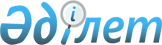 О внесении изменений и дополнений в приказ Министра образования и науки Республики Казахстан от 7 декабря 2011 года № 514 "Об утверждении Перечня республиканских и международных олимпиад и конкурсов научных проектов (научных соревнований) по общеобразовательным предметам, конкурсов исполнителей, конкурсов профессионального мастерства и спортивных соревнований"Приказ Министра образования и науки Республики Казахстан от 12 ноября 2014 года № 460. Зарегистрирован в Министерстве юстиции Республики Казахстан 12 декабря 2014 года № 9961

      ПРИКАЗЫВАЮ:



      1. Внести в приказ Министра образования и науки Республики Казахстан от 7 декабря 2011 года № 514 «Об утверждении Перечня республиканских и международных олимпиад и конкурсов научных проектов (научных соревнований) по общеобразовательным предметам, конкурсов исполнителей, конкурсов профессионального мастерства и спортивных соревнований» (зарегистрированный в Реестре государственной регистрации нормативных правовых актов 27 декабря 2011 года под № 7355, опубликованный в газете «Казахстанская правда» от 21 апреля 2012 года № 112-113 (26931-26932)) следующие изменения и дополнения:



      в Перечне республиканских и международных олимпиад и конкурсов научных проектов (научных соревнований) по общеобразовательным предметам, конкурсов исполнителей, конкурсов профессионального мастерства и спортивных соревнований, утвержденном указанным приказом:



      в разделе «1. Международные олимпиады по общеобразовательным предметам:»:



      подпункты 19) и 21) исключить;



      в разделе «2. Международные конкурсы научных проектов (научные соревнования) по общеобразовательным предметам:»:



      подпункты 3), 6) и 11) исключить;



      подпункт 7) изложить в следующей редакции:

      «7) Международные научные конкурсы («Математика и проектирование», «Молодой ученый», «MOSTRATEC», «I-SWEEP»);»;



      раздел «3. Республиканские конкурсы научных проектов (научных соревнований) по общеобразовательным предметам:» изложить в следующей редакции:

      «3. Республиканские конкурсы научных проектов:

      1) Республиканские конкурсы научных проектов (научных соревнований) по общеобразовательным предметам.»; 



      раздел «4. Республиканские олимпиады по общеобразовательным предметам:» дополнить подпунктами 17) и 18) следующего содержания:

      «17) Республиканская олимпиада «Аль-Фараби»;

      18) Республиканская олимпиада по казахскому языку и литературе имени Канипы Битибаевой.».



      2. Департаменту дошкольного и среднего образования, информационных технологий (Жонтаева Ж.А.) обеспечить:

      1) в установленном порядке государственную регистрацию настоящего приказа в Министерстве юстиции Республики Казахстан;

      2) после прохождения государственной регистрации в Министерстве юстиции Республики Казахстан официальное опубликование настоящего приказа в периодических печатных изданиях и информационно-правовой системе «Әділет».



      3. Контроль за исполнением настоящего приказа возложить на вице-министра образования и науки Республики Казахстан Имангалиева Е.Н.



      4. Настоящий приказ вводится в действие по истечении десяти календарных дней со дня его первого официального опубликования и не распространяется на обучающихся, принявших участие в международных олимпиадах и конкурсах научных проектов (научных соревнованиях) по общеобразовательным предметам в период с января 2012 года по июнь 2014 года.      Министр                                    А. Саринжипов
					© 2012. РГП на ПХВ «Институт законодательства и правовой информации Республики Казахстан» Министерства юстиции Республики Казахстан
				